RELATÓRIO DE PROGRESSO DIÁRIO DE ESTAGIÁRIA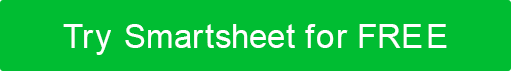 DATADIA DE TREINAMENTONOME DO ESTADÃONOME DO ESTADÃODEPARTAMENTONOME DO SUPERVISORNOME DO SUPERVISORINFORMAÇÕES DE CONTATO DO SUPERVISORINFORMAÇÕES DE CONTATO DO SUPERVISORO estagiário está no caminho certo para a conclusão bem-sucedida do período de treinamento? O estagiário está no caminho certo para a conclusão bem-sucedida do período de treinamento? SIMNÃOCOMENTÁRIOSTAREFAS, HABILIDADES AND DESEMPENHO - Avalie o estagiário nos seguintes itens. Inclua uma coluna com uma escala de classificação ou uma pontuação para cada item.TAREFAS, HABILIDADES AND DESEMPENHO - Avalie o estagiário nos seguintes itens. Inclua uma coluna com uma escala de classificação ou uma pontuação para cada item.TAREFAS, HABILIDADES AND DESEMPENHO - Avalie o estagiário nos seguintes itens. Inclua uma coluna com uma escala de classificação ou uma pontuação para cada item.TAREFAS, HABILIDADES AND DESEMPENHO - Avalie o estagiário nos seguintes itens. Inclua uma coluna com uma escala de classificação ou uma pontuação para cada item.TAREFAS, HABILIDADES AND DESEMPENHO - Avalie o estagiário nos seguintes itens. Inclua uma coluna com uma escala de classificação ou uma pontuação para cada item.0 - NÃO ATENDEU À EXIGÊNCIA, 1 - MINIMAMENTE ATENDE AOS REQUISITOS, 2 - UM POUCO ATENDE À EXIGÊNCIA, 
3 - ATENDE À EXIGÊNCIA, 4 - EXCEDE A EXIGÊNCIA0 - NÃO ATENDEU À EXIGÊNCIA, 1 - MINIMAMENTE ATENDE AOS REQUISITOS, 2 - UM POUCO ATENDE À EXIGÊNCIA, 
3 - ATENDE À EXIGÊNCIA, 4 - EXCEDE A EXIGÊNCIA0 - NÃO ATENDEU À EXIGÊNCIA, 1 - MINIMAMENTE ATENDE AOS REQUISITOS, 2 - UM POUCO ATENDE À EXIGÊNCIA, 
3 - ATENDE À EXIGÊNCIA, 4 - EXCEDE A EXIGÊNCIA0 - NÃO ATENDEU À EXIGÊNCIA, 1 - MINIMAMENTE ATENDE AOS REQUISITOS, 2 - UM POUCO ATENDE À EXIGÊNCIA, 
3 - ATENDE À EXIGÊNCIA, 4 - EXCEDE A EXIGÊNCIA0 - NÃO ATENDEU À EXIGÊNCIA, 1 - MINIMAMENTE ATENDE AOS REQUISITOS, 2 - UM POUCO ATENDE À EXIGÊNCIA, 
3 - ATENDE À EXIGÊNCIA, 4 - EXCEDE A EXIGÊNCIADESCRIÇÃODESCRIÇÃONOTAS DE AVALIAÇÃONOTAS DE AVALIAÇÃOPONTUAÇÃOPONTUAÇÃO DE ESTAGIÁRIOASSINATURA AUTORIZADAASSINATURA AUTORIZADANOME/TÍTULOASSINATURADATADISCLAIMERTodos os artigos, modelos ou informações fornecidos pelo Smartsheet no site são apenas para referência. Embora nos esforcemos para manter as informações atualizadas e corretas, não fazemos representações ou garantias de qualquer tipo, expressas ou implícitos, sobre a completude, precisão, confiabilidade, adequação ou disponibilidade em relação ao site ou às informações, artigos, modelos ou gráficos relacionados contidos no site. Qualquer dependência que você deposita em tais informações está, portanto, estritamente em seu próprio risco.